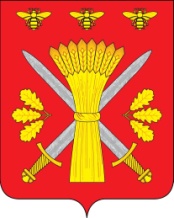 РОССИЙСКАЯ ФЕДЕРАЦИЯОРЛОВСКАЯ ОБЛАСТЬАДМИНИСТРАЦИЯ ТРОСНЯНСКОГО РАЙОНАПОСТАНОВЛЕНИЕот  _22 марта   2021 г.                                                                                                   № __67______             с.ТроснаО внесении изменений в постановлениеадминистрации Троснянского района от 30 сентября 2019 года № 253«Об  утверждении муниципальной программы Троснянского района Орловской области«Комплексное развитие сельских территорий» В соответствии со статьей 179.3 Бюджетного кодекса Российской Федерации и в целях  реализации Постановления Правительства Российской Федерации от 31 мая 2019 года. № 696 «Об утверждении государственной программы  Российской Федерации  "Комплексное развитие сельских территорий» и о внесении изменений в некоторые акты Правительства Российской Федерации»,   администрация Троснянского района, п о с т а н о в л я е т:       1. Внести изменения в муниципальную программу Троснянского района Орловской области «Комплексное развитие сельских территорий», утвержденную постановлением Администрации Троснянского района от 30.09.2019 г. № 253, изложив ее в новой редакции согласно приложению.      2. Контроль  за исполнением настоящего постановления оставляю за собой.Глава  района                                                                 А.И. НасоновМуниципальная программа Троснянского районаОрловской области«Комплексное развитие сельских территорий»Ответственный исполнитель: Отдел архитектуры, строительства и ЖКХ Администрации  Троснянского районаЗам. начальника отдела     __________________________ Г.М. Медынцева                                                               Непосредственный      исполнитель:зам. начальника отдела архитектуры, строительства и ЖКХ Г.М.Медынцева 8 (48666)2-16-05Приложение к постановлению Администрации Троснянского районаот 22 марта  2021 г. № _67МУНИЦИПАЛЬНАЯ ПРОГРАММА ТРОСНЯНСКОГО РАЙОНА ОРЛОВСКОЙ ОБЛАСТИ "КОМПЛЕКСНОЕ РАЗВИТИЕ СЕЛЬСКИХ ТЕРРИТОРИЙ"ПАСПОРТ МУНИЦИПАЛЬНОЙ ПРОГРАММЫ ТРОСНЯНСКОГО РАЙОНА ОРЛОВСКОЙ ОБЛАСТИ "КОМПЛЕКСНОЕ РАЗВИТИЕ СЕЛЬСКИХ ТЕРРИТОРИЙ»Приложение № 1к муниципальной программеТроснянского района Орловской области                                                                                                                                                                   "Комплексное развитие сельских территорий»                    СТРУКТУРАМУНИЦИПАЛЬНОЙ ПРОГРАММЫ ТРОСНЯНСКОГО РАЙОНА ОРЛОВСКОЙ ОБЛАСТИ  «КОМПЛЕКСНОЕ РАЗВИТИЕ СЕЛЬСКИХ ТЕРРИТОРИЙ»Приложение № 2к муниципальной  программе Троснянского района Орловской области                                                                                                                                «Комплексное развитие сельских территорий»ПЕРЕЧЕНЬСОИСПОЛНИТЕЛЕЙ И УЧАСТНИКОВ МУНИЦИПАЛЬНОЙ ПРОГРАММЫТРОСНЯНСКОГО РАЙОНА ОРЛОВСКОЙ ОБЛАСТИ«КОМПЛЕКСНОЕ РАЗВИТИЕ СЕЛЬСКИХ ТЕРРИТОРИЙ»Приложение № 3к муниципальной  программеТроснянского района Орловской области  «Комплексное развитие сельских территорий»СВОДНАЯ ИНФОРМАЦИЯПО ОПЕРЕЖАЮЩЕМУ РАЗВИТИЮ ПРИОРИТЕТНЫХ ТЕРРИТОРИЙМУНИЦИПАЛЬНОЙ ПРОГРАММЫ ТРОСНЯНСКОГО РАЙОНА ОРЛОВСКОЙ ОБЛАСТИ «КОМПЛЕКСНОЕ РАЗВИТИЕ СЕЛЬСКИХ ТЕРРИТОРИЙ»Наименование программы- муниципальная программа Троснянского района Орловской области «Комплексное развитие сельских территорий»Основание для разработки- постановление Правительства Российской Федерации от 31 мая 2019 года № 696  «Об утверждении государственной программы  Российской Федерации  "Комплексное развитие сельских территорий» и о внесении изменений в некоторые акты Правительства Российской Федерации» Муниципальный заказчик-координатор Программы- администрация Троснянского районаРазработчик и исполнитель  Программы- отдел архитектуры, строительства и ЖКХ; отдел экономики, отдел сельского хозяйства и продовольствия администрации Троснянского  района Орловской областиСроки и этапы реализации Программы2020-2025 гг.Объемы и источники финансирования Программы- общий объем финансового обеспечения Программы -      34582,0 тыс. рублей,в том числе:на 2020 год  -   3066,6    тыс. рублей; на 2021 год  -    800,0     тыс. рублей;на 2022 год  -     0           тыс. рублей;на 2023 год  -     0           тыс. рублей;на 2024 год  -     26957,7тыс. рублей;на 2025 год  -     3757,7  тыс. рублей;из них:- объем бюджетных ассигнований федерального бюджета -   26984,6   тыс. рублей,в том числе:на 2020 год –     1298,8  тыс. рублей;на 2021 год -                0 тыс. рублей;на 2022 год –               0  тыс. рублей;на 2023 год -                0  тыс. рублей;на 2024 год -     23311,9  тыс. рублей;на 2025 год -      2373,9   тыс. рублей;- объем бюджетных ассигнований областного бюджета –1420,4  тыс. рублей,в том числе:на 2020 год -  68,4 тыс. рублей;на 2021 год -   0           тыс. рублей;на 2022 год -   0           тыс. рублей;на 2023 год -   0           тыс. рублей;на 2024 год -      1227,0 тыс. рублей;на 2025 год -      125,0   тыс. рублей;- объем бюджетных ассигнований местного значения -   3408,4  тыс. рублей,в том числе:на 2020 год -  1185,4 тыс. рублей;на 2021 год -  800,0  тыс. рублей;на 2022 год -   0        тыс. рублей;на 2023 год -   0        тыс. рублей;на 2024 год -  1291,5 тыс. рублей;на 2025 год -    131,5 тыс. рублей;- объем средств из внебюджетных источников – 2768,6 тыс. рублей,в том числе:на 2020 год -  514,0  тыс. рублей;на 2021 год -    0       тыс. рублей;на 2022 год -    0       тыс. рублей;на 2023 год -     0      тыс. рублей;на 2024 год - 1127,3 тыс. рублей;на 2025 год – 1127,3 тыс. рублей.Цели Программы и их значения по годам реализациицель 1 - сохранение доли сельского населения в общей численности населения Муниципального района на уровне не менее 100 процентов  в 2025 году:в 2017 году (базовый год) -  100 процентов;в 2020 году -   100  процентов;в 2021 году -   100  процентов;в 2022 году -    100 процентов;в 2023 году -    100 процентов;в 2024 году -   100  процентов;в 2025 году -   100  процентов;цель 2 - достижение соотношения среднемесячных располагаемых ресурсов сельского домохозяйств до 80 процентов в 2025 году:в 2017 году (базовый год) - 67 процентов;в 2020 году - 70  процентов;в 2021 году -  73   процента;в 2022 году -  75   процента;в 2023 году -  77 процентов;в 2024 году -  79 процентов;в 2025 году -  80 процентов;цель 3 - повышение доли общей площади благоустроенных жилых помещений в сельских населенных пунктах до 50 процентов в 2025 году:в 2017 году (базовый год) – 32,0  процента;в 2020 году – 32,6  процентов;в 2021 году -  37     процентов;в 2022 году -  40     процентов;в 2023 году -   43      процента;в 2024 году -  46     процентов;в 2025 году -   50 процентовНаправления (подпрограммы) Программы- направление (подпрограмма) "Создание условий для обеспечения доступным и комфортным жильем сельского населения";- направление (подпрограмма) "Развитие рынка труда (кадрового потенциала) на сельских территориях";- направление (подпрограмма) "Создание и развитие инфраструктуры на сельских территориях";Приложения к Программе- приложение №1 "Структура муниципальной программы Троснянского района Орловской области "Комплексное развитие сельских территорий";- приложение №2 "Перечень соисполнителей и участников муниципальной программы Троснянского района Орловской области "Комплексное развитие сельских территорий";- приложение №3  "Сводная информация по опережающему развитию приоритетных территорий муниципальной  программы Троснянского района Орловской области "Комплексное развитие сельских территорий".Проекты (программы)Проекты (программы)Муниципальные  программы, отдельные мероприятияМуниципальные  программы, отдельные мероприятиянаименованиецель, сроки (этапы)наименованиецель, сроки (этапы)Направление (подпрограмма) "Аналитическое, нормативное, методическое обеспечение комплексного развития сельских территорийНаправление (подпрограмма) "Аналитическое, нормативное, методическое обеспечение комплексного развития сельских территорийНаправление (подпрограмма) "Аналитическое, нормативное, методическое обеспечение комплексного развития сельских территорийНаправление (подпрограмма) "Аналитическое, нормативное, методическое обеспечение комплексного развития сельских территориймуниципальная  программа "Обеспечение государственного мониторинга сельских территорий"цель:разработка и реализация механизма обеспечения комплексного развития 100 процентов сельских территорий в 2025 году:в 2017 году (базовый год) -40 процентов;в 2020 году - 70 процентов;в 2021 году - 100 процентов;в 2022 году - 100 процентов;в 2023 году - 100 процентов;в 2024 году - 100 процентов;в 2025 году - 100 процентов.Срок реализации: 2020 - 2025 годымуниципальная программа "Аналитическая и информационная поддержка комплексного развития сельских территорий"цель:активизация участия граждан в реализации инициативных проектов, направленных на решение приоритетных задач развития сельских территорий, формирование позитивного отношения к сельской местности и сельскому образу жизни:обеспечено информирование сельского населения о мероприятиях, реализуемых в рамках  Программы (информирование не менее 60 процентов сельского населения о мероприятиях, направленных на комплексное развитие сельских территорий в 2025 году):в 2017 году (базовый год) - 0 процентов;в 2020 году - не менее 20 процентов;в 2021 году - не менее 35 процентов;в 2022 году - не менее 45 процентов;в 2023 году - не менее 50 процентов;в 2024 году - не менее 55 процентов;в 2025 году - не менее 60 процентов.Срок реализации: 2020 - 2025 годыНаправление (подпрограмма) "Создание условий для обеспечения доступным и комфортным жильем сельского населенияНаправление (подпрограмма) "Создание условий для обеспечения доступным и комфортным жильем сельского населенияНаправление (подпрограмма) "Создание условий для обеспечения доступным и комфортным жильем сельского населенияНаправление (подпрограмма) "Создание условий для обеспечения доступным и комфортным жильем сельского населенияМуниципальный проект" Развитие жилищного строительства на сельских территориях и повышение уровня благоустройства домовладений"цель:обеспечение объема ввода (приобретения) не менее    0,000582  млн. кв. м жилья для   тыс. семей, проживающих и работающих на сельских территориях;улучшение жилищных условий  0  тыс. семей, проживающих на сельских территориях, путем предоставления ипотечных кредитов (займов) по льготной ставке от 0,1 до 3 процентов годовых;повышение уровня благоустройства не менее 0,01  тыс. сельских домовладений;обустройство инженерной инфраструктурой и благоустройство не менее  0     площадок, расположенных на сельских территориях, под компактную жилищную застройку.Срок реализации: 2020 - 2025 годыНаправление (подпрограмма) "Развитие рынка труда (кадрового потенциала) на сельских территориях"Направление (подпрограмма) "Развитие рынка труда (кадрового потенциала) на сельских территориях"Направление (подпрограмма) "Развитие рынка труда (кадрового потенциала) на сельских территориях"Направление (подпрограмма) "Развитие рынка труда (кадрового потенциала) на сельских территориях"Муниципальный  проект "Содействие занятости сельского населения"цель:обеспечение уровня занятости сельского населения, в том числе прошедшего дополнительное обучение (переобучение), до 10 процентов трудоспособного населения в 2025 году;снижение уровня безработицы сельского населения трудоспособного возраста до 0,9 процентов.Срок реализации: 2020 - 2025 годыНаправление (Подпрограмма) "Создание и развитие инфраструктуры на сельских территориях"Направление (Подпрограмма) "Создание и развитие инфраструктуры на сельских территориях"Направление (Подпрограмма) "Создание и развитие инфраструктуры на сельских территориях"Направление (Подпрограмма) "Создание и развитие инфраструктуры на сельских территориях"Муниципальный проект "Развитие инженерной инфраструктуры на сельских территориях"Муниципальный  проект "Развитие транспортной инфраструктуры на сельских территориях"Муниципальный  проект "Благоустройство сельских территорий"цель:обеспечить ввод в действие не менее:0  тыс. км распределительных газовых сетей;0,008 тыс. км локальных водопроводов;реализовать не менее   0 проектов комплексного обустройства площадок, расположенных на сельских территориях, под компактную жилищную застройку.Срок реализации: 2020 - 2025 годыцель:обеспечить ввод в эксплуатацию 0 км автомобильных дорог общего пользования с твердым покрытием, ведущих от сети автомобильных дорог общего пользования к общественно значимым объектам населенных пунктов, расположенных на сельских территориях, объектам производства и переработки продукции.Срок реализации: 2020 - 2025 годыцель:реализация не менее 3  проектов по благоустройству сельских территорий. Срок реализации: 2020 – 2025 годымуниципальная  программа "Современный облик сельских территорий"цель:обеспечение создания комфортных условий жизнедеятельности в сельской местности:доведения доли сельских населенных пунктов, имеющих доступ к информационно-телекоммуникационной сети "Интернет", до  87  процентов:в 2017 году (базовый год) - 60 процентов;в 2020 году – 75 процентов;в 2021 году -  78 процентов;в 2022 году - 80 процентов;в 2023 году -  83 процентов;в 2024 году -  86 процентов;в 2025 году -  87 процентов;сокращение среднего радиуса доступности сельскому населению фельдшерско-акушерских пунктов до  7  километров:в 2017 году (базовый год) -7 километров;в 2020 году -  7 километров;в 2021 году – 7  километров;в 2022 году – 7  километров;в 2023 году -  7 километров;в 2024 году – 7 километров;в 2025 году – 7 километров;доведение уровня обеспеченности сельского населения питьевой водой до 80 процентов:в 2017 году (базовый год) – 64,3процентов;в 2020 году – 64,3 процентов;в 2021 году -71,3  процента;в 2022 году -  74,0 процента;в 2023 году – 76,0 процентов;в 2024 году – 80,0 процентов;в 2025 году – 80,0 процентов.Срок реализации: 2020 - 2025 годыПроектная частьПроектная частьПроектная частьПроцессная частьПроцессная частьПроцессная частьнаименование проектаформа участия (соисполнитель/участник)наименование соисполнителя/участниканаименование муниципальной программыформа участия (соисполнитель/участник)наименование соисполнителяучастникаНаправление (подпрограмма) «Создание условий для обеспечения доступным и комфортным жильем сельского населения»Направление (подпрограмма) «Создание условий для обеспечения доступным и комфортным жильем сельского населения»Направление (подпрограмма) «Создание условий для обеспечения доступным и комфортным жильем сельского населения»Направление (подпрограмма) «Создание условий для обеспечения доступным и комфортным жильем сельского населения»Направление (подпрограмма) «Создание условий для обеспечения доступным и комфортным жильем сельского населения»Направление (подпрограмма) «Создание условий для обеспечения доступным и комфортным жильем сельского населения»Муниципальный проект "Развитие жилищного строительства на сельских ерриториях и повышение уровня благоустройства домовладений"участник администрация Троснянского районаНаправление (подпрограмма) "Создание и развитие инфраструктуры на сельских территориях"Направление (подпрограмма) "Создание и развитие инфраструктуры на сельских территориях"Направление (подпрограмма) "Создание и развитие инфраструктуры на сельских территориях"Направление (подпрограмма) "Создание и развитие инфраструктуры на сельских территориях"Направление (подпрограмма) "Создание и развитие инфраструктуры на сельских территориях"Направление (подпрограмма) "Создание и развитие инфраструктуры на сельских территориях"Муниципальный проект "Развитие транспортной инфраструктуры на сельских территориях"соисполнительДепартамент сельского хозяйства Орловской областиМуниципальная подпрограмма "Современный облик сельских территорий"участникадминистрация Троснянского районаНаправление (подпрограмма) "Развитие рынка труда (кадрового потенциала) на сельских территориях"Направление (подпрограмма) "Развитие рынка труда (кадрового потенциала) на сельских территориях"Направление (подпрограмма) "Развитие рынка труда (кадрового потенциала) на сельских территориях"Направление (подпрограмма) "Развитие рынка труда (кадрового потенциала) на сельских территориях"Направление (подпрограмма) "Развитие рынка труда (кадрового потенциала) на сельских территориях"Направление (подпрограмма) "Развитие рынка труда (кадрового потенциала) на сельских территориях"Муниципальный проект "Содействие занятости сельского населения"участникадминистрация Троснянского районаНаименование приоритетной территории, проекта (программы), муниципальной  программыГодыЦели и целевые индикаторы проектов и муниципальных программИсточники финансирования (тыс. рублей)Источники финансирования (тыс. рублей)Источники финансирования (тыс. рублей)Источники финансирования (тыс. рублей)Источники финансирования (тыс. рублей)Наименование приоритетной территории, проекта (программы), муниципальной  программыГодыЦели и целевые индикаторы проектов и муниципальных программвсегофедеральный бюджетобластной бюджетместный бюджетвнебюджетные источники12345678I. Направление (подпрограмма) "Создание условий для обеспечения доступным и комфортным жильем сельского населения"I. Направление (подпрограмма) "Создание условий для обеспечения доступным и комфортным жильем сельского населения"I. Направление (подпрограмма) "Создание условий для обеспечения доступным и комфортным жильем сельского населения"I. Направление (подпрограмма) "Создание условий для обеспечения доступным и комфортным жильем сельского населения"I. Направление (подпрограмма) "Создание условий для обеспечения доступным и комфортным жильем сельского населения"I. Направление (подпрограмма) "Создание условий для обеспечения доступным и комфортным жильем сельского населения"I. Направление (подпрограмма) "Создание условий для обеспечения доступным и комфортным жильем сельского населения"I. Направление (подпрограмма) "Создание условий для обеспечения доступным и комфортным жильем сельского населения"Муниципальный проект "Развитие жилищного строительства на сельских территориях и повышение уровня благоустройства домохозяйств"2020-2025 годы всегоОбеспечение в Муниципальном районе улучшения жилищных условий граждан, проживающих на сельских территориях, путем строительства (приобретения) жилья, в том числе за счет предоставления ипотечных кредитов (займов) по льготной ставке7515,44747,8250,0263,02254,6Муниципальный проект "Развитие жилищного строительства на сельских территориях и повышение уровня благоустройства домохозяйств"2020-2025 годы всегов том числе:Муниципальный проект "Развитие жилищного строительства на сельских территориях и повышение уровня благоустройства домохозяйств"2020-2025 годы всего1) количество предоставленных жилищных (ипотечных) кредитов (займов) гражданам для строительства (приобретения) жилых помещений (жилых домов) на сельских территориях Муниципального района  0 единиц2020-2025 годы всего2) количество семей, повысивших уровень благоустройства домовладений в Муниципальном районе     4      семьи2020-2025 годы всего3) ввод жилых помещений (жилых домов), предоставляемых на условиях найма гражданам, проживающим на сельских территориях Муниципального района  0 тыс. кв. м.2020-2025 годы всего4) ввод (приобретение) жилых помещений (жилых домов) для граждан, проживающих на сельских территориях Муниципального района 582 кв.м.2020-2025 годы всего5) количество проектов по обустройству инженерной инфраструктурой и благоустройству площадок, расположенных на сельских территориях, под компактную жилищную застройку в Муниципальном районе     0 единиц 2020 годОбеспечение в Муниципальном районе улучшения жилищных условий граждан, проживающих на сельских территориях, путем строительства (приобретения) жилья, в том числе за счет предоставления ипотечных кредитов (займов) по льготной ставке (Троснянское сельское поселение)000002020 годв том числе:2020 год1) количество предоставленных жилищных (ипотечных) кредитов (займов) гражданам для строительства (приобретения) жилых помещений (жилых домов) на сельских территориях Муниципального района  0 единиц2) количество семей, повысивших уровень благоустройства домовладений в Муниципальном районе 0    семьи3) ввод жилых помещений (жилых домов), предоставляемых на условиях найма гражданам, проживающим на сельских территориях Муниципального района  0 тыс. кв. м.4) ввод (приобретение) жилых помещений (жилых домов) для граждан, проживающих на сельских территориях Муниципального района 0 кв.м.5) количество проектов по обустройству инженерной инфраструктурой и благоустройству площадок, расположенных на сельских территориях, под компактную жилищную застройку в Муниципальном районе   0 единиц 2021 годОбеспечение в Муниципальном районе улучшения жилищных условий граждан, проживающих на сельских территориях, путем строительства (приобретения) жилья, в том числе за счет предоставления ипотечных кредитов (займов) по льготной ставке (Троснянское сельское поселение)00000в том числе:1) количество предоставленных жилищных (ипотечных) кредитов (займов) гражданам для строительства (приобретения) жилых помещений (жилых домов) на сельских территориях Муниципального района  0 единиц2) количество семей, повысивших уровень благоустройства домовладений в Муниципальном районе 0      семьей3) ввод жилых помещений (жилых домов), предоставляемых на условиях найма гражданам, проживающим на сельских территориях Муниципального района  0 тыс. кв. м.4) ввод (приобретение) жилых помещений (жилых домов) для граждан, проживающих на сельских территориях Муниципального района 0 кв.м.5) количество проектов по обустройству инженерной инфраструктурой и благоустройству площадок, расположенных на сельских территориях, под компактную жилищную застройку в Муниципальном районе   0 единиц 2022 годОбеспечение в Муниципальном районе улучшения жилищных условий граждан, проживающих на сельских территориях, путем строительства (приобретения) жилья, в том числе за счет предоставления ипотечных кредитов (займов) по льготной ставке (Троснянское сельское поселение)00000в том числе:1) количество предоставленных жилищных (ипотечных) кредитов (займов) гражданам для строительства (приобретения) жилых помещений (жилых домов) на сельских территориях Муниципального района  0 единиц2) количество семей, повысивших уровень благоустройства домовладений в Муниципальном районе 2      семьи3) ввод жилых помещений (жилых домов), предоставляемых на условиях найма гражданам, проживающим на сельских территориях Муниципального района  0 тыс. кв. м.4) ввод (приобретение) жилых помещений (жилых домов) для граждан, проживающих на сельских территориях Муниципального района кв.м.5) количество проектов по обустройству инженерной инфраструктурой и благоустройству площадок, расположенных на сельских территориях, под компактную жилищную застройку в Муниципальном районе   0 единиц 2023 годОбеспечение в Муниципальном районе улучшения жилищных условий граждан, проживающих на сельских территориях, путем строительства (приобретения) жилья, в том числе за счет предоставления ипотечных кредитов (займов) по льготной ставке (Троснянское сельское поселение)00000в том числе:1) количество предоставленных жилищных (ипотечных) кредитов (займов) гражданам для строительства (приобретения) жилых помещений (жилых домов) на сельских территориях Муниципального района  0 единиц2) количество семей, повысивших уровень благоустройства домовладений в Муниципальном районе 1      семья3) ввод жилых помещений (жилых домов), предоставляемых на условиях найма гражданам, проживающим на сельских территориях Муниципального района  0 тыс. кв. м.4) ввод (приобретение) жилых помещений (жилых домов) для граждан, проживающих на сельских территориях Муниципального района 66,63 кв.м.5) количество проектов по обустройству инженерной инфраструктурой и благоустройству площадок, расположенных на сельских территориях, под компактную жилищную застройку в Муниципальном районе   0 единиц 2024 годОбеспечение в Муниципальном районе улучшения жилищных условий граждан, проживающих на сельских территориях, путем строительства (приобретения) жилья, в том числе за счет предоставления ипотечных кредитов (займов) по льготной ставке (Троснянское сельское поселение)3757,72373,9125,0131,51127,3в том числе:1) количество предоставленных жилищных (ипотечных) кредитов (займов) гражданам для строительства (приобретения) жилых помещений (жилых домов) на сельских территориях Муниципального района  0 единиц2) количество семей, повысивших уровень благоустройства домовладений в Муниципальном районе 2      семьи3) ввод жилых помещений (жилых домов), предоставляемых на условиях найма гражданам, проживающим на сельских территориях Муниципального района  0 тыс. кв. м.4) ввод (приобретение) жилых помещений (жилых домов) для граждан, проживающих на сельских территориях Муниципального района 310,0 кв.м.5) количество проектов по обустройству инженерной инфраструктурой и благоустройству площадок, расположенных на сельских территориях, под компактную жилищную застройку в Муниципальном районе   0 единиц 2025 годОбеспечение в Муниципальном районе улучшения жилищных условий граждан, проживающих на сельских территориях, путем строительства (приобретения) жилья, в том числе за счет предоставления ипотечных кредитов (займов) по льготной ставке (Троснянское сельское поселение)3757,72373,9125,0131,51127,3в том числе:1) количество предоставленных жилищных (ипотечных) кредитов (займов) гражданам для строительства (приобретения) жилых помещений (жилых домов) на сельских территориях Муниципального района  0 единиц2) количество семей, повысивших уровень благоустройства домовладений в Муниципальном районе 2      семьи3) ввод жилых помещений (жилых домов), предоставляемых на условиях найма гражданам, проживающим на сельских территориях Муниципального района  0 тыс. кв. м.4) ввод (приобретение) жилых помещений (жилых домов) для граждан, проживающих на сельских территориях Муниципального района 272,0 кв.м.5) количество проектов по обустройству инженерной инфраструктурой и благоустройству площадок, расположенных на сельских территориях, под компактную жилищную застройку в Муниципальном районе   0 единиц II. Направление (подпрограмма) "Развитие рынка труда (кадрового потенциала) на сельских территориях"II. Направление (подпрограмма) "Развитие рынка труда (кадрового потенциала) на сельских территориях"II. Направление (подпрограмма) "Развитие рынка труда (кадрового потенциала) на сельских территориях"II. Направление (подпрограмма) "Развитие рынка труда (кадрового потенциала) на сельских территориях"II. Направление (подпрограмма) "Развитие рынка труда (кадрового потенциала) на сельских территориях"II. Направление (подпрограмма) "Развитие рынка труда (кадрового потенциала) на сельских территориях"II. Направление (подпрограмма) "Развитие рынка труда (кадрового потенциала) на сельских территориях"II. Направление (подпрограмма) "Развитие рынка труда (кадрового потенциала) на сельских территориях"Муниципальный проект «Содействие занятости сельского населения»2020 - 2025 годы - всего- Обеспечение в Муниципальном районе трудоустройства на сельских территориях граждан, прошедших дополнительное обучение (переобучение)всего00000в том числе:2020 год1) численность работников, обучающихся по ученическим договорам (нарастающим итогом)2) численность привлеченных сельскохозяйственными товаропроизводителями студентов к прохождению производственной практики (нарастающим итогом)2021 год1) численность работников, обучающихся по ученическим договорам (нарастающим итогом)2) численность привлеченных сельскохозяйственными товаропроизводителями студентов к прохождению производственной практики (нарастающим итогом)2022 год1) численность работников, обучающихся по ученическим договорам (нарастающим итогом)2) численность привлеченных сельскохозяйственными товаропроизводителями студентов к прохождению производственной практики (нарастающим итогом)2023год1) численность работников, обучающихся по ученическим договорам (нарастающим итогом)2) численность привлеченных сельскохозяйственными товаропроизводителями студентов к прохождению производственной практики (нарастающим итогом)2024год1) численность работников, обучающихся по ученическим договорам (нарастающим итогом)2) численность привлеченных сельскохозяйственными товаропроизводителями студентов к прохождению производственной практики (нарастающим итогом)2025год1) численность работников, обучающихся по ученическим договорам (нарастающим итогом)2) численность привлеченных сельскохозяйственными товаропроизводителями студентов к прохождению производственной практики (нарастающим итогом)III. Направление (подпрограмма) "Создание и развитие инфраструктуры на сельских территориях"III. Направление (подпрограмма) "Создание и развитие инфраструктуры на сельских территориях"III. Направление (подпрограмма) "Создание и развитие инфраструктуры на сельских территориях"III. Направление (подпрограмма) "Создание и развитие инфраструктуры на сельских территориях"III. Направление (подпрограмма) "Создание и развитие инфраструктуры на сельских территориях"III. Направление (подпрограмма) "Создание и развитие инфраструктуры на сельских территориях"III. Направление (подпрограмма) "Создание и развитие инфраструктуры на сельских территориях"III. Направление (подпрограмма) "Создание и развитие инфраструктуры на сельских территориях"Муниципальный проект "Благоустройство сельских территорий"2020 - 2025 годы - всего- реализация в Муниципальном районе  проектов по благоустройству1953,21298,868,472,0514,0Муниципальный проект "Благоустройство сельских территорий"в том числе:Муниципальный проект "Благоустройство сельских территорий"- количество реализованных на сельских территориях проектов по благоустройству (нарастающим итогом)по Муниципальному району- 5 единицМуниципальный проект "Благоустройство сельских территорий"2020 годколичество реализованных на сельских территориях проектов по благоустройству (нарастающим итогом)Троснянское сельское поселение- 3 единицы1953,21298,868,472,0514,0Муниципальный проект "Благоустройство сельских территорий"2020 год1)  «Организация пешеходной дорожки    в с. Тросна ул. Лескова -ул. Первомайская  Троснянского района Орловской области»1469,8977,451,454,2386,8Муниципальный проект "Благоустройство сельских территорий"2) «Обустройство детской игровой площадки в с. Тросна, ул. Резника Троснянского района Орловской области241,7160,78,58,963,6Муниципальный проект "Благоустройство сельских территорий"3) «Обустройство детской игровой площадки в с. Тросна, ул.  Заводская Троснянского района Орловской области241,7160,78,58,963,6Муниципальный проект "Благоустройство сельских территорий"2021 годколичество реализованных на сельских территориях проектов по благоустройству (нарастающим итогом)- 0 единиц2022годколичество реализованных на сельских территориях проектов по благоустройству (нарастающим итогом)- 0 единиц2023годколичество реализованных на сельских территориях проектов по благоустройству (нарастающим итогом)- 0 единица2024годколичество реализованных на сельских территориях проектов по благоустройству (нарастающим итогом)- 0 единиц2025годколичество реализованных на сельских территориях проектов по благоустройству (нарастающим итогом)- 0 единицМуниципальный проект "Развитие инженерной инфраструктуры на сельских территориях"Муниципальная подпрограмма «Современный облик сельских территорий»2020 2025годы - всегообеспечение в Муниципальном районе ввода в действие распределительных газовых сетей, локальных водопроводов, а также реализации проектов комплексного обустройства площадок под компактную жилищную застройку25113,420938,01102,03073,40Муниципальный проект "Развитие инженерной инфраструктуры на сельских территориях"Муниципальная подпрограмма «Современный облик сельских территорий»в том числе:Муниципальный проект "Развитие инженерной инфраструктуры на сельских территориях"Муниципальная подпрограмма «Современный облик сельских территорий»2020 год1) ввод в действие распределительных газовых сетей  - 0 км.Муниципальный проект "Развитие инженерной инфраструктуры на сельских территориях"Муниципальная подпрограмма «Современный облик сельских территорий»2020 год2) ввод в действие локальных водопроводов  – 0 км «Водоснабжение  д. Сомово, д. Козловка, д.Саковнинка Троснянского района Орловской области»1113,4001113,403) количество населенных пунктов, расположенных на сельских территориях, в которых реализованы проекты комплексного обустройства площадок под компактную жилищную застройку – 0 шт.2021 год1) ввод в действие распределительных газовых сетей  - 0 км.2021 год2) ввод в действие  локальных водопроводовТроснянское сельское поселение  – 0 км«Водоснабжение  д. Сомово, д. Козловка, д.Саковнинка Троснянского района Орловской области» 800,000800,003) количество населенных пунктов, расположенных на сельских территориях, в которых реализованы проекты комплексного обустройства площадок под компактную жилищную застройку - 0 единиц.2022 год1) ввод в действие распределительных газовых сетей  - 0 км.2022 год2) ввод в действие локальных водопроводов-0 км.2022 год3) количество населенных пунктов, расположенных на сельских территориях, в которых реализованы проекты комплексного обустройства площадок под компактную жилищную застройку - 0 единиц.2023 год1) ввод в действие распределительных газовых сетей  - 0 км.2023 год2) ввод в действие локальных водопроводов–0 км.3) количество населенных пунктов, расположенных на сельских территориях, в которых реализованы проекты комплексного обустройства площадок под компактную жилищную застройку - 0 единиц.2024год1) ввод в действие распределительных газовых сетей  - 0 км.2024год2) ввод в действие локальных водопроводовНикольское сельское поселение – 8,0 км«Водоснабжение с. Гнилец Троснянского района Орловской области»23200,020938,01102,01160,002024год3) количество населенных пунктов, расположенных на сельских территориях, в которых реализованы проекты комплексного обустройства площадок под компактную жилищную застройку - 0 единиц2024год4) строительство и реконструкция объектов  социальной и культурной сферы  – 0  единиц2025год1) ввод в действие распределительных газовых сетей  - 0 км.2025год2) ввод в действие локальных водопроводов– 0 км3) количество населенных пунктов, расположенных на сельских территориях, в которых реализованы проекты комплексного обустройства площадок под компактную жилищную застройку - 0 единиц.4) строительство и реконструкция объектов  социальной и культурной сферы  – 0 единиц.Муниципальный проект «Развитие транспортной инфраструктуры на сельских территориях»2020 - 2025 годы - всего- Обеспечение в Муниципальном районе ввода в эксплуатацию автомобильных дорог общего пользования с твердым покрытием, ведущих от сети автомобильных дорог общего пользования к общественно значимым объектам населенных пунктов, расположенных на сельских территориях, объектам производства и переработки продукции00000в том числе:2020 годввод в эксплуатацию автомобильных дорог общего пользования с твердым покрытием, ведущих от сети автомобильных дорог общего пользования к общественно значимым объектам населенных пунктов, расположенных на сельских территориях, объектам производства и переработки продукции-  0 км. 2021годввод в эксплуатацию автомобильных дорог общего пользования с твердым покрытием, ведущих от сети автомобильных дорог общего пользования к общественно значимым объектам населенных пунктов, расположенных на сельских территориях, объектам производства и переработки продукции- 0 км.2022годввод в эксплуатацию автомобильных дорог общего пользования с твердым покрытием, ведущих от сети автомобильных дорог общего пользования к общественно значимым объектам населенных пунктов, расположенных на сельских территориях, объектам производства и переработки продукции- 0 км.2023годввод в эксплуатацию автомобильных дорог общего пользования с твердым покрытием, ведущих от сети автомобильных дорог общего пользования к общественно значимым объектам населенных пунктов, расположенных на сельских территориях, объектам производства и переработки продукции- 0 км.2024годввод в эксплуатацию автомобильных дорог общего пользования с твердым покрытием, ведущих от сети автомобильных дорог общего пользования к общественно значимым объектам населенных пунктов, расположенных на сельских территориях, объектам производства и переработки продукции-  0 км.2025годввод в эксплуатацию автомобильных дорог общего пользования с твердым покрытием, ведущих от сети автомобильных дорог общего пользования к общественно значимым объектам населенных пунктов, расположенных на сельских территориях, объектам производства и переработки продукции- 0 км.Всего по программе34582,026984,61420,43408,42768,6в том числе:2020 год3066,61298,868,41185,4514,02021 год800,000800,002022 год000002023 год000002024 год26957,723311,91227,01291,51127,32025 год3757,72373,9125,0131,51127,3